Structure & Syllabus of Mechanical Engineering of pattern A16 (2016-17 FY to  2019-20)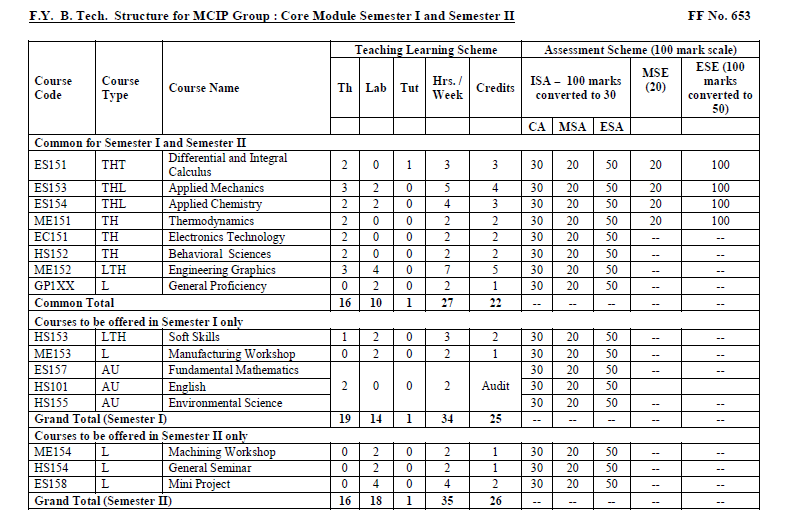 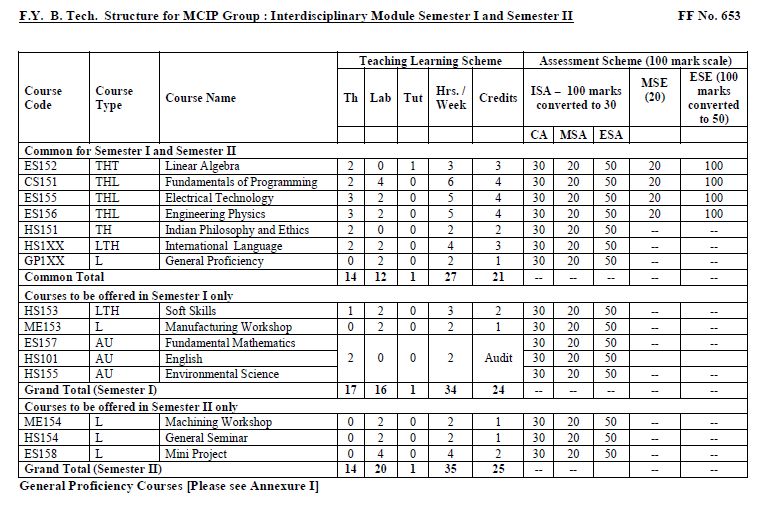 Structure for S.Y. Mechanical EngineeringAcademic Year – 2017-18Module-III* S4 –Machine Drawing - Irrespective of module in FIRST semester * S6 – Costing and Cost Control - Irrespective of module in FIRST semester Structure for S.Y. Mechanical Engineering    Academic Year – 2017-18  Module-IV* S3 – Modeling & Simulation of Mechanical Systems - Irrespective of module in SECOND semester * S6 –Engineering & Managerial Economics Irrespective of module in SECOND semesterStructure for T.Y. Mechanical EngineeringAcademic Year – 2018-19Module -V* S2 -Mechanical Design - Irrespective of module in FIRST semester S6- Employability and skill development- Irrespective of module in FIRST semesterStructure for T.Y. Mechanical EngineeringAcademic Year – 2018-19Module -VI* S1 - Design of Machine Elements- Irrespective of module in SECOND semester* S6- Project Management Irrespective of module in SECOND semesterStructure for B.TECH. Mechanical Engineering Academic Year – 2019-20Module -VIIStructure for B.TECH. Mechanical Engineering Academic Year – 2019-20Module-VIIIOption-A (six months internship based)S1 - Open elective selected as per recommendation of companyS3 - CVV based on S1 & S2 (Report, presentation and Viva) Structure for B.TECH. Mechanical Engineering Academic Year – 2019-20Module-VIIIOption-B (3 Elective & Project based)Structure for B.TECH. Mechanical Engineering Academic Year – 2019-20Module-VIIIOption-C (Research Project based)S1 - Open elective selected as per recommendation by PI/CIS3 - CVV based on S1 & S2 (Report, presentation and Viva) Structure for B.TECH. Mechanical Engineering Academic Year – 2019-20Module-VIIIOption-D (Global Internship)Electives (2019-20)CourseCourse Code NewCourse NameCourse Contact Hours / WeekContact Hours / WeekContact Hours / WeekAssessment SchemeAssessment SchemeAssessment SchemeAssessment SchemeAssessment SchemeAssessment SchemeTotal MarksCreditsCourseCourse Code NewCourse NameTypeContact Hours / WeekContact Hours / WeekContact Hours / WeekISA ISA ISA ISAMSEESETotal MarksCreditsCourseCourse Code NewCourse NameContact Hours / WeekContact Hours / WeekContact Hours / WeekBreakupBreakupBreakupISAMSEESETotal MarksCreditsCourseCourse Code NewCourse NameTh.Project based LabRegular Lab CAMSAESAISAMSEESETotal MarksCreditsS1ME201TLPKinematics and MechanismsTLP3-23020503035351004S2ME202THLApplied ThermodynamicsTHL3-23020503035351004S3ME203THLMaterial ScienceTHL3-23020503035351004S4ME204THPMachine Drawing* THP32-3020503035351004S5ME205THManufacturing ProcessesTH3--3020503035351003S6HS202OPE Costing and Cost ControlOPE2-----1020701002S7ME206LABWorkshop PracticeLAB--2302050100--1002TOTALTOTALTOTALTOTAL172823CourseCourse CodeCourse NameCourseContact Hours / WeekContact Hours / WeekContact Hours / WeekAssessment SchemeAssessment SchemeAssessment SchemeAssessment SchemeAssessment SchemeAssessment SchemeTotal MarksCreditsCourseCourse CodeCourse NameTypeContact Hours / WeekContact Hours / WeekContact Hours / WeekISAISAISAISAMSEESETotal MarksCreditsCourseCourse CodeCourse NameContact Hours / WeekContact Hours / WeekContact Hours / WeekBreakupBreakupBreakupISAMSEESETotal MarksCreditsCourseCourse CodeCourse NameTh.Project based LabRegular LabCAMSAESAISAMSEESETotal MarksCreditsS1ME207THPStrength of Machine ElementsTHP32-3020503035351004S2ME208THLFluid MechanicsTHL3-23020503035351004S3ME209THPModeling & Simulation of Mechanical  Systems*THP323020503035351004S4ME210THLElectrical &  Electronics EngineeringTHL3-23020503035351004S5ME211THDifferential Equations  And Vector AnalysisTH3--3020503035351003S6Engineering and Managerial EconomicsOPE2-----1020701002S7ME212PSMini ProjectPRJ--2302050100--1002TOTALTOTALTOTALTOTAL174623CourseCourse CodeCourse NameCourse Contact Hours / WeekContact Hours / WeekContact Hours / WeekAssessment SchemeAssessment SchemeAssessment SchemeAssessment SchemeAssessment SchemeAssessment SchemeTotal MarksCreditsCourseCourse CodeCourse NameTypeContact Hours / WeekContact Hours / WeekContact Hours / WeekISA ISA ISA ISAMSEESETotal MarksCreditsCourseCourse CodeCourse NameContact Hours / WeekContact Hours / WeekContact Hours / WeekBreakupBreakupBreakupISAMSEESETotal MarksCreditsCourseCourse CodeCourse NameTh.Project based LabRegular Lab CAMSAESAISAMSEESETotal MarksCreditsS1ME301THLInternal Combustion EngineTHL3-23020503035351004S2ME302THPMechanical Design*THP32-3020503035351004S3ME303THLFluid Machinery and Fluid PowerTHL3-23020503035351004S4ME304THPMechatronicsTHP32-3020503035351004S5ME305THProduction MetallurgyTH3--3020503035351003S6Employability and skill development*OE2-----1020701002S7ME306LABMeasurement & Quality ControlLAB--2302050100--1002TOTALTOTALTOTALTOTAL174623CourseCourse CodeCourse NameCourse Contact Hours / WeekContact Hours / WeekContact Hours / WeekAssessment SchemeAssessment SchemeAssessment SchemeAssessment SchemeAssessment SchemeAssessment SchemeTotal MarksCreditsCourseCourse CodeCourse NameTypeContact Hours / WeekContact Hours / WeekContact Hours / WeekISA ISA ISA ISAMSEESETotal MarksCreditsCourseCourse CodeCourse NameContact Hours / WeekContact Hours / WeekContact Hours / WeekBreakupBreakupBreakupISAMSEESETotal MarksCreditsCourseCourse CodeCourse NameTh.Project based LabRegular Lab CAMSAESAISAMSEESETotal MarksCreditsS1ME307THPDesign of Machine Elements*THP32-3020503035351004S2ME308THLTheory of MachinesTHL3-23020503035351004S3ME309THPComputational Methods in Mechanical EngineeringTHP32-3020503035351004S4ME310THLHeat TransferTHL3-23020503035351004S5ME311THProduction TechnologyTH3--3020503035351003S6Project Management *OE2-----1020701002S7ME312PSMini Project PRJ--2302050100--1002TOTALTOTALTOTALTOTAL174623CourseCourse CodeCourse NameCourse Contact Hours / WeekContact Hours / WeekContact Hours / WeekAssessment SchemeAssessment SchemeAssessment SchemeAssessment SchemeAssessment SchemeAssessment SchemeTotal MarksCreditsCourseCourse CodeCourse NameTypeContact Hours / WeekContact Hours / WeekContact Hours / WeekISA ISA ISA ISAMSEESETotal MarksCreditsCourseCourse CodeCourse NameContact Hours / WeekContact Hours / WeekContact Hours / WeekBreakupBreakupBreakupISAMSEESETotal MarksCreditsCourseCourse CodeCourse NameTheoryProject based LabRegular Lab CAMSAESAISAMSEESETotal MarksCreditsS1ME401THPCAD/CAM/CAE THP323020503035351004S2ME402THPDesign of Mechanical SystemsTHP323020503035351004S3ME403THLVibration AnalysisTHL323020503035351004S4ME404THLRefrigeration and Air ConditioningTHL323020503035351004S5ME405PRJProject  workPRJ10302050100--1005TOTALTOTALTOTALTOTAL1214421CourseCourse CodeCourse NameCourse Contact Hours / WeekContact Hours / WeekContact Hours / WeekAssessment SchemeAssessment SchemeAssessment SchemeAssessment SchemeAssessment SchemeAssessment SchemeTotal MarksCreditsCourseCourse CodeCourse NameTypeContact Hours / WeekContact Hours / WeekContact Hours / WeekISA ISA ISA ISAMSEESETotal MarksCreditsCourseCourse CodeCourse NameContact Hours / WeekContact Hours / WeekContact Hours / WeekBreakupBreakupBreakupISAMSEESETotal MarksCreditsCourseCourse CodeCourse NameTh.Project based LabRegular Lab CAMSAESAISAMSEESETotal MarksCreditsS1--Elective  OPE-1001003S2ME406INTIndustrial In-Plant Training INT-1001008S3ME408CVVCVV CVV1001004TOTALTOTALTOTALTOTAL---15CourseCourse CodeCourse NameCourse TypeContact Hours / WeekContact Hours / WeekContact Hours / WeekAssessment SchemeAssessment SchemeAssessment SchemeAssessment SchemeAssessment SchemeAssessment SchemeTotal MarksCreditsCourseCourse CodeCourse NameCourse TypeContact Hours / WeekContact Hours / WeekContact Hours / WeekISA BreakupISA BreakupISA BreakupISAMSEESETotal MarksCreditsCourseCourse CodeCourse NameCourse TypeTh.Project based LabRegular Lab CAMSAESAISAMSEESETotal MarksCreditsS1-Elective -ITH3--3020502035351003S2-Elective -IITH3--3020502035351003S3-Elective -IIITH3--3020502035351003S4ME406PRJProject  workPRJ-8-302050100--1004S5ME410PSSeminar SEM-4-302050100--1002TOTALTOTALTOTALTOTAL912-15CourseCourse CodeCourse NameCourse TypeContact Hours / WeekContact Hours / WeekContact Hours / WeekAssessment SchemeAssessment SchemeAssessment SchemeAssessment SchemeAssessment SchemeAssessment SchemeTotal MarksCreditsCourseCourse CodeCourse NameCourse TypeContact Hours / WeekContact Hours / WeekContact Hours / WeekISA BreakupISA BreakupISA BreakupISAMSEESETotal MarksCreditsCourseCourse CodeCourse NameCourse TypeTh.Project based LabRegular Lab CAMSAESAISAMSEESETotal MarksCreditsS1--Open Elective  TH3--3020503035351003S2ME407PRJProject  workPRJ-16-302050100--1008S3ME409CVVCVVOR--------1001004TOTALTOTALTOTALTOTAL316-15CourseCourse CodeCourse NameCourse TypeContact Hours / WeekContact Hours / WeekContact Hours / WeekAssessment SchemeAssessment SchemeAssessment SchemeAssessment SchemeAssessment SchemeAssessment SchemeTotal MarksCreditsCourseCourse CodeCourse NameCourse TypeContact Hours / WeekContact Hours / WeekContact Hours / WeekISA BreakupISA BreakupISA BreakupISAMSEESETotal MarksCreditsCourseCourse CodeCourse NameCourse TypeTh.Project based LabRegular Lab CAMSAESAISAMSEESETotal MarksCreditsS1ME401GIPGlobal Internship Program                         (six months)GIP-15TOTALTOTALTOTALTOTAL---15Elective -IME422THTribologyElective -IME423THDynamic -KinemeticsElective -IME424THHeat Exchange Devices Elective -IME425THNon Conventional Energy Sources Elective -IIME426THPower Plant Engineering Elective -IIME427THTurbomachines Elective -IIME428THIndustrial Fluid Power Elective -IIME429THHybrid Electric Vehicles-  Performance & Environment Impact Elective -IIIME430THRobotics  Elective -IIIME431THFinite Element Method Elective -IIIME432THOptimization Techniques & Operation Research Elective -IIIME433THAutomobile Engineering 